Mae'r Cyngor wedi mabwysiadu polisi sy'n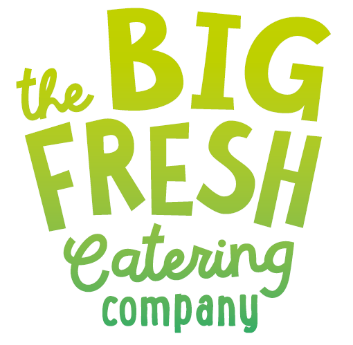 amlinellu sut y bydd yn cydymffurfio â'igyfrifoldebau dan y GDPR achanllawiau cysylltiedig.PolisiDiogeluDataThe Big Fresh Catering CompanyRhagfyr 2019MynegaiTudalen  1. Cyflwyniad …………………………………………………………………………… 22. Llywodraethu ac Atebolrwydd                        ……………………………………………… 23. Diffiniadau                                                          ……………………………………………………………………………..34. Egwyddorion Diogelu Data                                           …………………………………………………….35. Sail Gyfreithiol ar gyfer Prosesu                                    ……………………………………………………………46. Hawliau Unigolion                                                   ………………………………………………………………..57. Hysbysiadau Preifatrwydd                                           …………………………………………………………………………..68. Hawl i Gywiro a Dileu                                              ……………………………………….69. Rheoli Cofnodion                                                 ……………………………………………………610. Diogelwch                                                         ………………………………………………………………………………611. Contractau / Rhannu Data                                         ………………………………………………………….712. Asesiadau Effaith Diogelu Data (AEDD)                             …………………………….713. Torri Rheolau Data                                                 ………………………………………………………………………….814. Statws Cydymffurfiaeth                                              ………………………………………………………………. 8POLISI DIOGELU DATA 1. CyflwyniadMae'r polisi hwn yn amlinellu sut y bydd the Big Fresh Catering Company yn cydymffurfio â'i gyfrifoldebau o dan y Rheoliadau Diogelu Data Cyffredinol a Deddf Diogelu Data 2018, y canllawiau cyfredol a deddfwriaeth arall sy'n ymwneud â diogelu data. Mae'r polisi hwn yn atodol i bolisïau eraill mewn perthynas â rheoli gwybodaeth.Mae angen i the Big Fresh Catering Company gasglu a defnyddio mathau penodol o wybodaeth bersonol i weithredu’n effeithiol. Mae hyn yn cynnwys gwybodaeth am gyflogeion presennol, blaenorol ac arfaethedig, cleientiaid / cwsmeriaid, preswylwyr, tenantiaid a phartneriaid, a phobl eraill y mae’r Cyngor yn cyfathrebu â hwy. Rhaid delio â'r wybodaeth bersonol hon yn briodol, waeth sut y caiff ei chasglu, ei chofnodi a'i defnyddio – boed ar bapur, ar gyfrifiadur neu wedi'i chofnodi ar ddeunydd arall.2. Llywodraethu ac Atebolrwydd Mae gan yr holl staff gyfrifoldebau dros sicrhau diogelwch a chadwgwybodaeth the Big Fresh Catering Company fel y nodir yn Nogfen Cyfrifoldebau Diogelwch Gwybodaeth Cyflogeion, y Cod Ymddygiad TGCh ac unrhyw ganllawiau atodol eraill a gyhoeddwyd. Bydd hyfforddiant priodol gan gynnwys E-hyfforddiant yn cael ei ddarparu i'r holl staff sy’n prosesu data personol. Mae'n ofynnol i bob aelod o staff sy'n prosesu gwybodaeth bersonol fynychu hyfforddiant o’r fath.Mae cyfrifoldebau'r Rheolwr Gyfarwyddwr wedi'u nodi yn Rheolau Gweithdrefn Ariannol the Big Fresh Catering Company, sydd yng Nghyfansoddiad the Big Fresh Catering Company.Bydd y cyfrifoldeb dyddiol am sicrhau y gweithredir y polisi hwn ar Bwyllgor Cyfranddalwyr The Big Fresh Catering Company, a fydd yn ei dro yn cael ei gefnogi gan y Bwrdd Cyfarwyddwyr.Mae cyfrifoldeb cyffredinol am ddiogelu data wedi’i ddirprwyo i’r Rheolwr Gyfarwyddwr.  Bydd cofnod o weithgareddau prosesu mewnol yn cael ei gynnal. Caiff polisïau preifatrwydd clir, cynhwysfawr a thryloyw eu cynnal. Mae’n ofynnol i bob aelod o staffgadw at y gofynion, sydd ar gael i staff yn ffolder y polisi ar Cypad.3. DiffiniadauMae dau ddosbarth o ddata personol,'Data personol' - unrhyw wybodaeth sy'n ymwneud â pherson adnabyddadwy y gellir eiadnabod yn uniongyrchol neu’n anuniongyrchol yn benodol trwy edrych ar wybodaeth adnabod.Mae'r diffiniad hwn yn darparu ar gyfer ystod eang o wybodaeth bersonol adnabod sy’n ddata personol gan gynnwys enw, rhif adnabod, data lleoliad neu wybodaeth adnabod ar-lein, sy’n adlewyrchu newidiadau mewn technoleg a'r ffordd y mae sefydliadau'n casglu gwybodaeth am bobl.'Data personol sensitif' – Mae erthygl 9 y GDPR yn cyfeirio at ddata personol sensitif fel “categorïau arbennig o ddata personol”. Data personol sy'n datgelu tarddiad hiliol neu ethnig, barn wleidyddol, credoau crefyddol neu athronyddol, neu aelodaeth o undeb llafur, a phrosesu data genetig, data biometrig at ddibenion adnabod yn unigryw person naturiol, data sy'n ymwneud ag iechyd neu ddata sy'n ymwneud â bywyd rhywiol neu gyfeiriadedd rhywiol person naturiol.4. Egwyddorion Diogelu DataMae The Big Fresh Catering Company yn ystyried triniaeth gyfreithiol a chywir o wybodaeth bersonol yn hanfodol i gyflawni ei amcanion yn effeithiol ac yn allweddol i gynnal perthynas dda a ffydd rhwng the Big Fresh Catering Company a’i gwsmeriaid a’i gyflogeion.Dan y GDPR, mae egwyddorion diogelu data yn nodi'r prif gyfrifoldebau ar gyfersefydliadau.Mae erthygl 5 y GDPR yn gofyn bod data personol:a) yn cael ei brosesu’n gyfreithiol, yn deg ac mewn modd tryloyw mewn perthynas ag unigolion;b) yn cael ei gasglu at ddibenion penodedig, eglur a cyfreithlon a ddim yn cael ei brosesu ymhellach mewn modd sy'n anghydnaws â'r dibenion hynny; ni ystyrir prosesu pellach at ddibenion archifo, at ddibenion archifo er budd y cyhoedd, dibenion ymchwil gwyddonol neu hanesyddol neu ddibenion ystadegol,a dibenion na ystyri yn anghydnaws â’r dibenion cychwynnol;c) yn ddigonol, yn berthnasol ac wedi’i gyfyngu i’r hyn sy’n angenrheidiol mewn perthynas â’r dibenion y mae’n cael ei brosesu ar eu cyfer;ch) yn gywir a, lle bo angen, yn cael eu cadw'n gyfoes; rhaid cymryd pob cam rhesymol i sicrhau bod data personol sy'n anghywir, gan roi sylw i’r dibeniony mae’n cael ei brosesu ar eu cyfer, yn cael ei ddileu neu’i gywiro heb oedi;d) yn cael ei gadw ar ffurf sy'n caniatáu adnabod gwrthrychau data am ddim mwy o amser nag sydd yn angenrheidiol at y dibenion y proseswyd y data personol ar eu cyfer; gellir storio data personol am gyfnodau hirach cyhyd ag y caiff y data personol ei brosesu’n unig at ddibenion archifo er budd y cyhoedd, dibenion ymchwil gwyddonol neu hanesyddol neu ddibenion ystadegol, yn amodol ar weithredu'rmesurau technegol a sefydliadol sy'n ofynnol o dan y GDPR er mwyn diogeluhawliau a rhyddid unigolion; add) yn cael ei brosesu mewn modd sy’n sicrhau diogelwch priodol y data personol, gan gynnwys diogelu rhag prosesu anawdurdodedig neu anghyfreithlon a rhagcolli, dinistrio neu ddifrodi damweiniol, gan ddefnyddio mesurau technegol neu sefydliadol.”Yn unol ag erthygl 5(2):Y rheolwr fydd yn gyfrifol am gydymffurfiaeth â’r egwyddorion, a bydd yn gallu arddangos cydymffurfiaeth â’r egwyddorion.  Caiff yr holl ddata personol ei brosesu yn unol â’r egwyddorion a chyda chyfeiriad at y canllawiau diweddaraf a gynhyrchwyd gan Swyddfa'r Comisiynydd Gwybodaeth,Cymdeithas Llywodraeth Leol Cymru a chyrff perthnasol eraill, ac yn unol ag arfer da cydnabyddedig.5. Sail gyfreithiol ar gyfer ProsesuBydd gwybodaeth bersonol yn cael ei phrosesu ddim ond pan fydd sail gyfreithiol yn caniatáu hynny.  Mae chwe sail gyfreithlon bosibl ar gyfer prosesu. Bydd y sail sy’nfwyaf priodol i’w defnyddio yn dibynnu ar y diben a’r perthynas â’r unigolyn.Mae’r seiliau cyfreithlon ar gyfer prosesu wedi’u rhestru yn Erthygl 6 y GDPR. Mae’n rhaid i un o’r rhain o leiaf fod yn berthnasol os ydych yn prosesu data personol:(a) Cydsyniad: mae’r unigolion wedi rhoi cydsyniad clir i chi brosesu ei ddata personol at ddiben penodol.(b) Contract: mae'r prosesu'n angenrheidiol ar gyfer contract sydd gennych gyda'r unigolyn, neu oherwydd ei fod wedi gofyn i chi gymryd camau penodol cyn myndi gontract.(c) Rhwymedigaeth gyfreithiol: mae'r prosesu'n angenrheidiol er mwyn i chi gydymffurfio â'r gyfraith (ddim yn cynnwys rhwymedigaethau cytundebol).(ch) Buddiannau hanfodol: mae’r prosesu yn angenrheidiol er mwyn amddiffyn bywyd rhywun.(d) Gorchwyl cyhoeddus: mae'r prosesu yn angenrheidiol er mwyn i chi gyflawni gorchwyl er budd y cyhoedd neu eich swyddogaethau swyddogol ac mae sail gyfreithiol glir i’r gorchwyl hwnnw yn ôl y gyfraith. Er mwyn prosesu data personol sensitif yn gyfreithlon, mae'n rhaid i chi nodi sail gyfreithiol o dan erthygl 6 ac amod ar wahân ar gyfer prosesu data categori arbennig o dan Erthygl 9. Nid oes rhaid i'r rhain fod yn gysylltiedig.Mae'r ddogfen hon yn gweithredu fel y Ddogfen Bolisi yn unol â pharagraff 30Atodlen 1, Rhan 4 y Bil Diogelu Data. Bydd gweithdrefnau'r Rheolydd yn cael eunodi mewn gweithdrefnau arweiniad perthnasol a hyfforddiant i staff, i gydymffurfio âpharagraff (a). Mae Polisïau Cadw'r Rheolydd fel y'u nodir yn yr Atodlen Cadw i gydymffurfio â pharagraff (b).6. Hawliau UnigolMae the Big Fresh Catering Company yn ystyried hawliau unigolion yn hanfodol i'w gwsmeriaid a staff ac felly'n cefnogi’r gwelliannau i hawliau data unigolion fel y nodir yn y ddeddfwriaeth. Ymdrinnir â’r holl geisiadau am wybodaeth bersonol yn unol â hawliau statudol yr unigolyn. Ymdrinnir ag ymholiadau mewn perthynas â sut mae The Big Fresh Catering Company yn prosesu data personol yn brydlon ac yn gwrtais.Mae’r GDPR yn rhoi’r hawliau canlynol i unigolion:1. Yr hawl i gael gwybod2. Yr hawl i gael mynediad3. Yr hawl i gywiro4. Yr hawl i ddileu5. Yr hawl i gyfyngu ar brosesu6. Yr hawl i gludadwyedd data7. Yr hawl i wrthwynebu8. Hawliau mewn perthynas â phenderfynu a phroffilio awtomataidd. Hawliau PlantMae’r GPDR yn cynnwys darpariaethau newydd sydd â’r bwriad o wella'r ffordd y caiff data personol plant ei ddiogelu. Pan gaiff gwasanaethau eu cynnig yn uniongyrchol i blentyn, rhaid i sefydliadau sicrhau bod yr hysbysiad preifatrwydd yn cael ei ysgrifennu mewn ffordd glir a phlaen y mae plentyn yn ei deall.7. Hysbysiadau Preifatrwydd                                           Bydd The Big Fresh Catering Company, ar yr adeg gasglu, oni bai bod eithriad priodol yn berthnasol, yn rhoi gwybod i unigolion o’r diben neu ddibenion penodol y bydd y The Big Fresh Catering Company yn defnyddio eu gwybodaeth bersonol.  Er mwyn sicrhau bod yr wybodaeth sy'n ofynnol o dan Erthygl 13 yn cael ei chyfleu i'r unigolyn, bydd The Big Fresh Catering Company yn defnyddio haenau ar gyfer Hysbysiadau Preifatrwydd.8. Hawl i Gywiro a DileuMae’r GDPR yn rhoi’r hawl i unigolion i ofyn bod data personol gael ei gywiro os yw’n anghywir neu’n anghyflawn.  Bydd The Big Fresh Catering Company yn ei gwneud yn hawdd i unigolion gael mynediad at eu gwybodaeth bersonol a’i newid. Pan geir cais i gywiro, y cyfyngiad amser statudol yw mis.  Gellir estyn hyn gan ddau fis pan fo’r cais i gywiro’n gymhleth. Gelwir yr hawl i ddileu hefyd yn "hawl i gael eich anghofio" ac mae'n galluogi unigolyn i ofyn i’w ddata personol gael ei ddileu pan nad oes rheswm cymhellol dros barhau i’w brosesu.  Mae rhai amgylchiadau lle nad yw'r hawl i ddileu’n gymwys.9. Rheoli CofnodionBydd gwybodaeth bersonol yn cael ei chadw am y cyfnod a nodir yn amserlen gadw The Big Fresh Catering Company. Bydd disgwyl i'r holl staff gydymffurfio â chod ymarfer yr Arglwydd Ganghellor ar gyfer Rheoli Cofnodion.10. DiogelwchMae’r GDPR yn gofyn bod data personol yn cael ei brosesu mewn modd sy’n sicrhau ei ddiogelwch. Mae hyn yn cynnwys diogelu rhag prosesu anawdurdodedig neu anghyfreithlon a rhag colli, dinistrio neu ddifrodi damweiniol. Rhoddir mesurau sefydliadol a thechnegol priodol ar waith i sicrhau diogelwch data o’r fath a chan gynnwys:Ffugenwi ac amgryptio data personol; Y gallu i sicrhau cyfrinachedd, onestrwydd, argaeledd a gwydnwch parhaol systemau a gwasanaethau prosesu; Y gallu i adfer argaeledd a mynediad at ddata personol mewn modd prydlonos bydd digwyddiad corfforol neu dechnegol;Profi, asesu a gwerthuso’n rheolaidd effeithiolrwydd y polisïau technegol amesurau Sefydliadol i sicrhau diogelwch y prosesu.Bydd yr holl staff (gan gynnwys staff asiantaeth) sy'n prosesu gwybodaeth bersonol ar ran The Big Fresh Catering Company yn cael eu hyfforddi'n briodol.Rheolir mynediad at wybodaeth bersonol yn llym trwy ddefnyddio cyfrineiriaua chyfleusterau amgryptio.  Bydd mynediad i systemau yn gyfyngedig i'r defnyddwyr hynny sydd ei angen i gyflawni eu dyletswyddau, adolygir hawliau mynediad yn rheolaidd. Caiff mesurau diogelwch eu gweithredu i sicrhau nad yw gwybodaeth bersonol yn dod ar gael yn eang yn awtomataidd. Mae The Big Fresh Catering Company wedi datblygu cyfres gynhwysfawr o weithdrefnau a chanllawiau i gydymffurfio â'r gofyniad hwn. Mae'n ofynnol i bob aelod o staff gydymffurfio â'r darpariaethau hynny.11. Contractau / Rhannu DataPan fo trydydd partïon yn ymdrin â data ar ran The Big Fresh Catering Company megis contractwyr, asiantau, partneriaid, ymgynghorwyr, ac ati., bydd cytundeb ysgrifenedig rhwng The Big Fresh Catering Company a’r trydydd parti’n cadarnhau bod ganddynt fesurau diogelwch sefydliadol a thechnegol priodol ar waith i ddiogelu’r data personol a bydd trydydd partïon o’r fath ond yn gweithredu yn unol â chyfarwyddiadau The Big Fresh Catering Company. Bydd The Big Fresh Catering Company yn cydymffurfio â’r gofynion pellach ar gyfer prosesu trydydd parti fel y nodir yn Erthygl 28 y GDPR. Rhaid i The Big Fresh Catering Company ond benodi contractwyr sy’n gallu rhoi “gwarant digonol” y bodlonir gofynion y GDPR ac y caiff hawliau’r unigolion eu diogelu.12. Asesiadau Effaith Diogelu Data (AEDD)                             Mae asesiadau o effaith diogelu data yn offeryn a all helpu i nodi'rffordd fwyaf effeithiol o gydymffurfio â’u rhwymedigaethau diogelu data a bodlonidisgwyliadau unigolion o ran preifatrwydd.  Bydd AEDD effeithiol yn eich galluogi i nodi a datrys problemau ar gam cynnar, gan leihau'r costau cysylltiedig a niwed i enw da, a allai ddigwydd fel arall.Rhaid i swyddogion gyflawni AEDD:• wrth ddefnyddio technolegau newydd; a• pan fo’r prosesu’n debygol o arwain at berygl uchel i hawliau a rhyddidunigolion.13. Torri Rheolau DataCyflwynodd y GDPR ddyletswydd ar bob sefydliad i roi gwybod am fathau penodol o doriadau data i Swyddfa’r Comisiynydd Gwybodaeth.Mae toriad data personol yn golygu toriad diogelwch sy'n arwain at ddinistrio, colli,newid, datgelu data personol neu fynediad iddo heb awdurdod. Mae hynny’n golygu bod toriad yn fwy na cholli data personol, er enghraifft  mae mynediad diawdurdod hefyd yn doriad.Mae gan The Big Fresh Catering Company 72 o oriau o'r adeg y daw'n ymwybodol ohono, i roi gwybod am y toriad i Swyddfa'r Comisiynydd Gwybodaeth, os yw'n briodol.14. Statws Cydymffurfiaeth Mae'n orfodol cydymffurfio â'r polisi hwn a'r canllawiau i reolwyr. Bydd torri’rpolisi hwn gan weithwyr The Big Fresh Catering Company yn cael ei ystyried yn gamymddwyn difrifol a gall arwain at derfynu cyflogaeth.